PERSON SPECIFICATION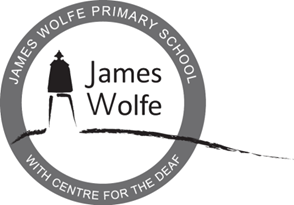 Teaching assistantFactorEssentialDesirableMethod of assessmentBe passionate about learning and wanting our school to provide the best possible learning experiences for all of our pupils,this includes supporting the provision of OUTSTANDING learning across our school.Be passionate about learning and wanting our school to provide the best possible learning experiences for all of our pupils,this includes supporting the provision of OUTSTANDING learning across our school.Be passionate about learning and wanting our school to provide the best possible learning experiences for all of our pupils,this includes supporting the provision of OUTSTANDING learning across our school.Be passionate about learning and wanting our school to provide the best possible learning experiences for all of our pupils,this includes supporting the provision of OUTSTANDING learning across our school.Safeguarding childrenSafeguarding childrenSafeguarding childrenSafeguarding childrenCommitted to ensuring all pupils in our school are kept safeApplication formInterviewEnhanced DBS checkRecruitment checksEqual opportunitiesEqual opportunitiesEqual opportunitiesEqual opportunitiesCommitted to ensuring that all members of our school community can achieve excellenceApplication formInterviewQualification and experienceQualification and experienceQualification and experienceQualification and experienceHold (or working towards) NVQ Level 2 or equivalent Application formExperience of working in a school Application formGood written communication skills Application form TaskGood oral communication skillsInterviewSupporting learningSupporting learningSupporting learningSupporting learningAbility to lead learning activities with groups of pupilsTaskAbility to explain what pupils have learntInterviewUnderstanding of key factors that enable pupils to learnApplication formInterviewContribute to individual learning plansApplication formInterviewKnowledge of different stages of primary education Application formInterviewBehaviour managementBehaviour managementBehaviour managementBehaviour managementAble to maintain a positive learning environment Application formTaskKnowledge of positive strategies to promote excellent learning behaviours InterviewCommunicationCommunicationCommunicationCommunicationExperience of attending staff / team meetingsApplication formStrong communication with teachersInterviewAble to manage own time in line with school eventsInterviewUnderstand the need to maintain appropriate confidentiality InterviewSupporting pupil welfareSupporting pupil welfareSupporting pupil welfareSupporting pupil welfareExperience of providing welfare support for pupils (eg first aid if appropriately trained)InterviewKnowledge of safeguarding practice in a school (see DFE: Keeping children safe in education part 1)InterviewDeveloping selfDeveloping selfDeveloping selfDeveloping selfCommitment to own improvement through professional development / further studyApplication formInterview